Alfred Montessori School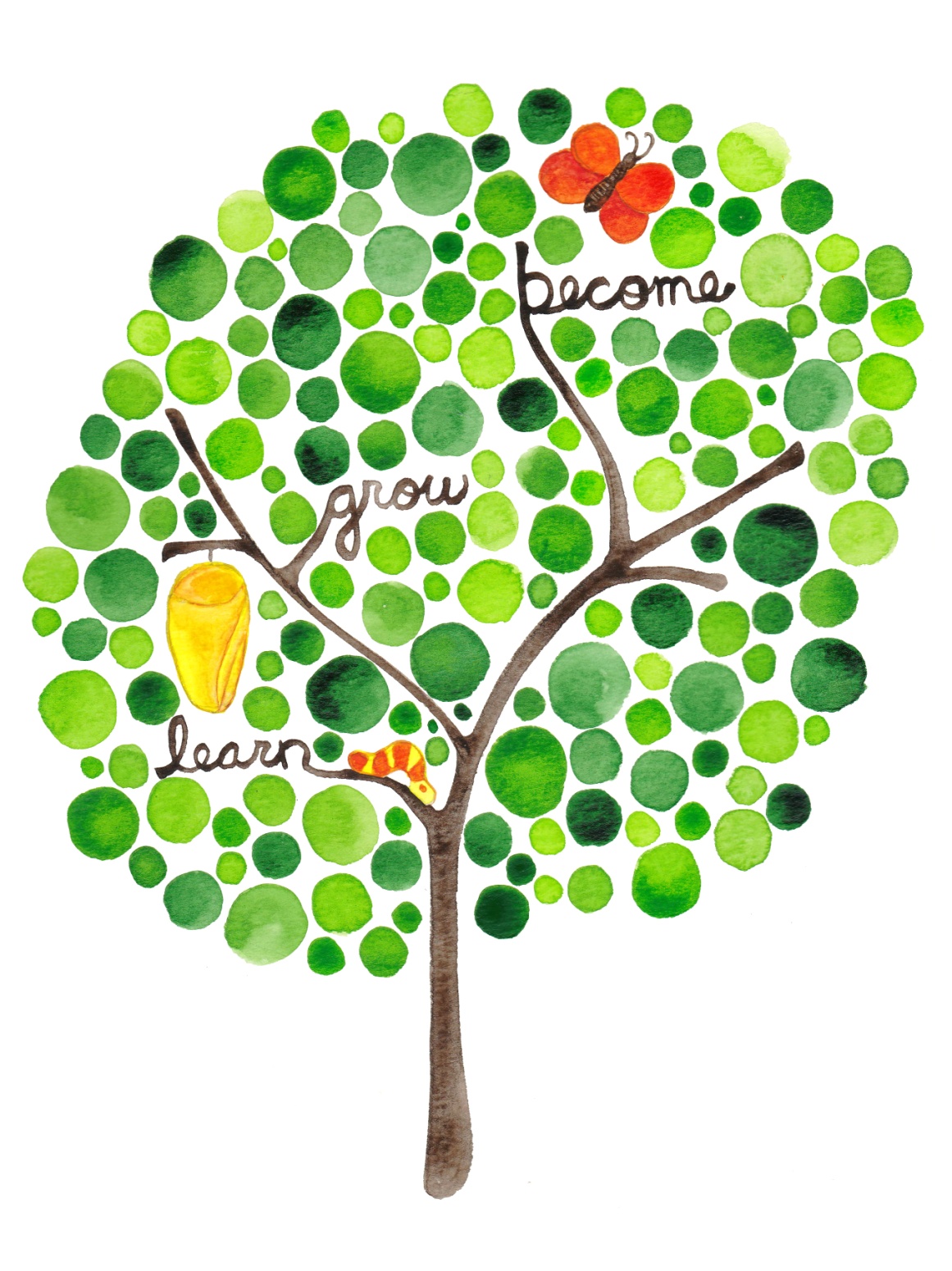 2021-2022Infant/Waddler ClassroomEnrollment PacketMission Statement:The mission of the Alfred Montessori School is to create a loving and nurturing environment where the children "learn, grow and become" their own productive beings. The school also strives to be flexible regarding our families' needs while having a positive impact on our community.Montessori education for all children is based on these concepts:The aim of Montessori education is to foster autonomous, competent, responsible, adaptive citizens who are life-long learners and problem solvers.Learning occurs in an inquisitive, cooperative, and nurturing atmosphere.  Students increase their own knowledge through self and teacher initiated experiences.Learning takes place through the senses.  Students learn through manipulating materials and interacting with others.  These meaningful experiences are precursors to the abstract understanding of ideas.The individual is considered a whole.  The physical, emotional, social aesthetic, and cognitive needs and interest are inseparable and equally important.Respect for oneself, others, the environment, and life is necessary to develop a caring attitude toward all people.Hours: In our Infant and Waddler classrooms, we do not differentiate between “school hours” and before/after care hours as we do in the Toddler and Preschool classrooms. Tuition covers the full day (7:30am-5:30pm) until your child moves up to the Toddler classroom. Your child can attend 3, 4, or 5 days per week, depending on what works best for your family. Tuition:Tuition is determined on a yearly basis; however we divide the cost among 10 months so that the monthly fee remains consistent even when the number of school days per month is not always the same. 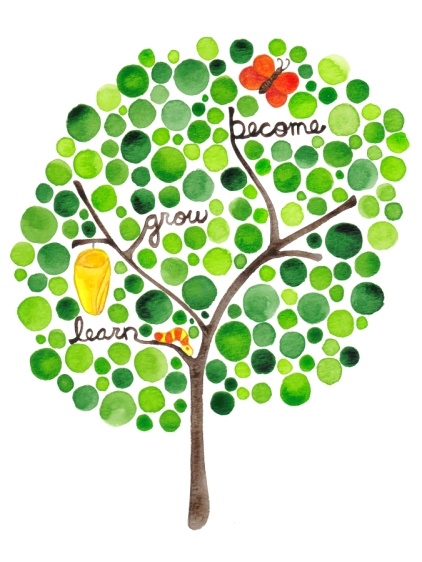 Child’s Information:Child’s Full Name __________________________________________ Nickname _______________________Date of Birth ___________________ Present Age (Years & Months) ___________________ Male   FemaleHome Address______________________________________________________________________________ Are you aware of any allergies?  Yes (please explain) ______________________________________    NoParents’ Information:Parent’s Name __________________________________________ Primary Phone _____________________Home Address _____________________________________________________________________________Employer ___________________________________________Occupation/Position______________________Work Phone_________________ Email__________________________________________________________Parent’s Name ___________________________________________ Primary Phone _____________________Home Address _____________________________________________________________________________Employer ___________________________________________Occupation/Position______________________Work Phone_________________ Email__________________________________________________________Attendance Information:How many days a week?    3 days 		  4 days		  5 days What days/times will child typically be arriving and departing?Monday____/____ Tuesday____/____ Wednesday____/____ Thursday____/_____ Friday_____/_____Additional Information:Siblings Names & Ages: ______________________________________________________________________Has your child ever attended day care?  Yes  No If yes, where? ___________________________________Why are you choosing Montessori for your child? _______________________________________________How did you hear about us? ___________________________________________________________________ Alfred Montessori School: Infant/Waddler Tuition Agreement 2021-2022Child’s Name: ________________________ Registration Amount/Date Received: ______________Please select one billing option:□   I choose to pay for the entire school year, and receive a 5% discount.         $___________ due by September 30, 2021.□   I choose the monthly payment option.My monthly tuition payment is due by the 10th of each month and will be in the amount of $_____________.In signing this agreement I agree and understand:   I am obligated to pay tuition for the entire school year.Adjustments to tuition agreement will only be made in case of disability, a move beyond 75 miles from Alfred, or the director’s determination of an unsatisfactory adjustment of my child to the school.  The registration fee of $75/single or $100/family per school year is non-refundable.  I need to pay tuition for the upcoming month by the 10th of that month. If payment is not made by that date, I will pay a late charge of $25.Student Name: ____________________________________________ Birth date: _____________________________ Parent’s Name: ___________________________________________   Signature: _____________________________  Parent’s Name: ___________________________________________   Signature: _____________________________ Please select your enrollment choice:Yearly TuitionMonthly PaymentAdditional Tuition InformationFull Time Infant/Waddler7:30 AM – 5:30 PM3 days:  $7835.004 days: $8785.005 days: $9975.00Prices reflect 5% discount when paying for full year versus on a monthly basis3 days: $825.004 days: $925.005 days: $1050.00Registration fee: $75.00/individual or $100/familyFamilies are charged for the full month of tuition every month, even when school is closed for holidays, training days, power outages, building damage, COVID-19, or due to inclement weather.If your enrollment choice is less than 5 days a week, please indicate the days of attendance by checking the corresponding boxes:  Monday  Tuesday   Wednesday  Thursday  FridayIf your enrollment choice is less than 5 days a week, please indicate the days of attendance by checking the corresponding boxes:  Monday  Tuesday   Wednesday  Thursday  FridayIf your enrollment choice is less than 5 days a week, please indicate the days of attendance by checking the corresponding boxes:  Monday  Tuesday   Wednesday  Thursday  FridayIf your enrollment choice is less than 5 days a week, please indicate the days of attendance by checking the corresponding boxes:  Monday  Tuesday   Wednesday  Thursday  Friday